SEMAINE 1/ 1er SEPTEMBRE 2020 « ENTRER DANS L’ECOLE, UN MELANGE D’EMOTIONS »Phase de découverte :   Je découvre mon école et les personnes de l’école (adultes et enfants)PROGRAMMES 2015 : L'école maternelle est une école bienveillante, plus encore que les étapes ultérieures du parcours scolaire. Sa mission principale est de donner envie aux enfants d'aller à l'école pour apprendre, affirmer et épanouir leur personnalité.LE LIVRE DE LA SEMAINE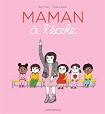 ACCUEIL :PROGRAMMES 2015 : Dès l'accueil de l'enfant à l'école, un dialogue régulier et constructif s'établit entre enseignants et parents ; il exige de la confiance et une information réciproques L'expérience de la séparation entre l'enfant et sa famille requiert l'attention de toute l'équipe éducative, particulièrement lors de la première année de scolarisation. L'accueil quotidien dans la salle de classe est un moyen de sécuriser l'enfant. L'enseignant reconnaît en chaque enfant une personne en devenir et un interlocuteur à part entière, quel que soit son âge. EPS:PROGRAMMES 2015 : Le besoin de mouvement des enfants est réel. Il est donc impératif d'organiser une séance quotidienne (de trente à quarante-cinq minutes environ, selon la nature des activités, l'organisation choisie, l'intensité des actions réalisées, le moment dans l'année, les comportements des enfants...). REGROUPEMENT 1:PROGRAMMES 2015 : L'enseignant s'adresse aux enfants les plus jeunes avec un débit ralenti de parole ; il produit des énoncés brefs, syntaxiquement corrects et soigneusement articulés. Constamment attentif à son propre langage et veillant à s'adapter à la diversité des performances langagières des enfants, il s'exprime progressivement de manière plus complexe. Tout au long de l'école maternelle, l'enseignant crée les conditions bienveillantes et sécurisantes pour que tous les enfants (même ceux qui ne s'expriment pas ou peu) prennent la parole RECREATION:Rentrée apaisée :Mardi : ½ classe pendant 1 heure : groupe A 9h-10h / groupe B 10h15-11h15Jeudi : classe entière, matin uniquementVendredi : classe entière, journée complète.ATELIERS 1 :PROGRAMMES 2015 : Les situations inscrites dans un vécu commun sont préférables aux exercices formels proposés sous forme de fiches.Les apprentissages des jeunes enfants s'inscrivent dans un temps long et leurs progrès sont rarement linéaires. Ils nécessitent souvent un temps d'appropriation qui peut passer par la reprise de processus connusPar sa participation, l'enfant acquiert le goût des activités collectivesPRENDRE DE NOMBREUSES PHOTOS DE LA DEMI-JOURNÉE POUR LA SEMAINE PROCHAINE (TRAVAIL SUR LA STRUCTURATION DU TEMPS)ATELIERS 2 :PROGRAMMES 2015 : Les élèves apprennent à identifier, désigner et nommer les différentes parties du corps.Par sa participation, l'enfant acquiert le goût des activités collectives.REGROUPEMENT 2 :PROGRAMMES 2015 : Les moments de réception où les enfants travaillent mentalement sans parler sont des activités langagières à part entière que l'enseignant doit rechercher et encourager. L'école maternelle occupe une place privilégiée pour leur offrir une fréquentation de la langue de l'écrit, très différente de l'oral de communication.REGROUPEMENT 3:PROGRAMMES 2015 : Stabiliser les informations, pour permettre aux enfants de se les remémorer. Entrée progressive dans la culture de l'écrit.Animer des moments pour apprendre, notamment avec des comptines, chansons et poèmes.TEMPS1 hACTIVITEdécouvrir la classe et les adultesCOMPETENCE(Mobiliser le langage dans toutes ses dimensions) communiquer avec les adultesORGANISATION individuellement- Les familles arrivent en suivant une ligne au sol ou des fléchages qui indiquent la classe de leur enfant.- La classe est prête matériellement : une feuille d’accueil est affichée - des dossiers ont été faits pour chaque élève dans lequel la famille trouvera la fiche de renseignements, la demande d’assurance scolaire, l’autorisation de photographier leur enfant, le règlement intérieur de l’école … Ce dossier est à remplir à la maison et à retourner à l’école – un étiquette autocollante avec prénom - des ateliers de travail avec le matériel nécessaire. Je reçois les familles les unes après les autres, chacun attendant en visitant la classe, en accrochant le manteau au porte manteau qui porte déjà le prénom de l’enfant, en passant aux toilettes … - Je salue les parents puis m’adresse à l’enfant en me présentant : «  Je m’appelle Maud, je suis ta maîtresse, ICI C'EST TON ÉCOLE. Je te présente Myriam qui est la dame qui aide les enfants avec moi. Comment est-ce que tu t’appelles toi ? ……. Bonjour Anna, bienvenue à l’école. Est-ce que tu veux bien que je fasse une photo de toi et ta famille tout de suite et ta famille est-ce qu'elle veut bien ? Regarde cette ligne par terre, elle te montre comment aller dans notre cabane, c'est une cabane pour être bien, on y va chacun son tour, tu peux y emmener ton doudou avec toi si tu veux. »- Ensuite, je donne le dossier, explique qu’ils ont le temps de le remplir chez eux, puis qu’ils vont aider leur enfant à choisir une image pour son porte–manteau, qu’ensuite ils vont travailler un peu en dessinant la famille pendant que leur enfant décorera sa petite étiquette à accrocher au porte manteau. Fiche dessin famille & crayons / une carte-étiquette et des gommettes- La cabane contient au moins un miroir et un coussin confortable.- Les familles arrivent en suivant une ligne au sol ou des fléchages qui indiquent la classe de leur enfant.- La classe est prête matériellement : une feuille d’accueil est affichée - des dossiers ont été faits pour chaque élève dans lequel la famille trouvera la fiche de renseignements, la demande d’assurance scolaire, l’autorisation de photographier leur enfant, le règlement intérieur de l’école … Ce dossier est à remplir à la maison et à retourner à l’école – un étiquette autocollante avec prénom - des ateliers de travail avec le matériel nécessaire. Je reçois les familles les unes après les autres, chacun attendant en visitant la classe, en accrochant le manteau au porte manteau qui porte déjà le prénom de l’enfant, en passant aux toilettes … - Je salue les parents puis m’adresse à l’enfant en me présentant : «  Je m’appelle Maud, je suis ta maîtresse, ICI C'EST TON ÉCOLE. Je te présente Myriam qui est la dame qui aide les enfants avec moi. Comment est-ce que tu t’appelles toi ? ……. Bonjour Anna, bienvenue à l’école. Est-ce que tu veux bien que je fasse une photo de toi et ta famille tout de suite et ta famille est-ce qu'elle veut bien ? Regarde cette ligne par terre, elle te montre comment aller dans notre cabane, c'est une cabane pour être bien, on y va chacun son tour, tu peux y emmener ton doudou avec toi si tu veux. »- Ensuite, je donne le dossier, explique qu’ils ont le temps de le remplir chez eux, puis qu’ils vont aider leur enfant à choisir une image pour son porte–manteau, qu’ensuite ils vont travailler un peu en dessinant la famille pendant que leur enfant décorera sa petite étiquette à accrocher au porte manteau. Fiche dessin famille & crayons / une carte-étiquette et des gommettes- La cabane contient au moins un miroir et un coussin confortable.- Les familles arrivent en suivant une ligne au sol ou des fléchages qui indiquent la classe de leur enfant.- La classe est prête matériellement : une feuille d’accueil est affichée - des dossiers ont été faits pour chaque élève dans lequel la famille trouvera la fiche de renseignements, la demande d’assurance scolaire, l’autorisation de photographier leur enfant, le règlement intérieur de l’école … Ce dossier est à remplir à la maison et à retourner à l’école – un étiquette autocollante avec prénom - des ateliers de travail avec le matériel nécessaire. Je reçois les familles les unes après les autres, chacun attendant en visitant la classe, en accrochant le manteau au porte manteau qui porte déjà le prénom de l’enfant, en passant aux toilettes … - Je salue les parents puis m’adresse à l’enfant en me présentant : «  Je m’appelle Maud, je suis ta maîtresse, ICI C'EST TON ÉCOLE. Je te présente Myriam qui est la dame qui aide les enfants avec moi. Comment est-ce que tu t’appelles toi ? ……. Bonjour Anna, bienvenue à l’école. Est-ce que tu veux bien que je fasse une photo de toi et ta famille tout de suite et ta famille est-ce qu'elle veut bien ? Regarde cette ligne par terre, elle te montre comment aller dans notre cabane, c'est une cabane pour être bien, on y va chacun son tour, tu peux y emmener ton doudou avec toi si tu veux. »- Ensuite, je donne le dossier, explique qu’ils ont le temps de le remplir chez eux, puis qu’ils vont aider leur enfant à choisir une image pour son porte–manteau, qu’ensuite ils vont travailler un peu en dessinant la famille pendant que leur enfant décorera sa petite étiquette à accrocher au porte manteau. Fiche dessin famille & crayons / une carte-étiquette et des gommettes- La cabane contient au moins un miroir et un coussin confortable.- Les familles arrivent en suivant une ligne au sol ou des fléchages qui indiquent la classe de leur enfant.- La classe est prête matériellement : une feuille d’accueil est affichée - des dossiers ont été faits pour chaque élève dans lequel la famille trouvera la fiche de renseignements, la demande d’assurance scolaire, l’autorisation de photographier leur enfant, le règlement intérieur de l’école … Ce dossier est à remplir à la maison et à retourner à l’école – un étiquette autocollante avec prénom - des ateliers de travail avec le matériel nécessaire. Je reçois les familles les unes après les autres, chacun attendant en visitant la classe, en accrochant le manteau au porte manteau qui porte déjà le prénom de l’enfant, en passant aux toilettes … - Je salue les parents puis m’adresse à l’enfant en me présentant : «  Je m’appelle Maud, je suis ta maîtresse, ICI C'EST TON ÉCOLE. Je te présente Myriam qui est la dame qui aide les enfants avec moi. Comment est-ce que tu t’appelles toi ? ……. Bonjour Anna, bienvenue à l’école. Est-ce que tu veux bien que je fasse une photo de toi et ta famille tout de suite et ta famille est-ce qu'elle veut bien ? Regarde cette ligne par terre, elle te montre comment aller dans notre cabane, c'est une cabane pour être bien, on y va chacun son tour, tu peux y emmener ton doudou avec toi si tu veux. »- Ensuite, je donne le dossier, explique qu’ils ont le temps de le remplir chez eux, puis qu’ils vont aider leur enfant à choisir une image pour son porte–manteau, qu’ensuite ils vont travailler un peu en dessinant la famille pendant que leur enfant décorera sa petite étiquette à accrocher au porte manteau. Fiche dessin famille & crayons / une carte-étiquette et des gommettes- La cabane contient au moins un miroir et un coussin confortable.TEMPS15mn compris dans l'heure d'accueil ACTIVITEdécorer son étiquette de porte-manteauCOMPETENCE(Agir, s'exprimer, comprendre à travers les activités artistiques) Choisir différents outils, médiums, supports en fonction d'un projet ou d'une consigne et les utiliser en adaptant son geste ORGANISATIONindividuellementSupport : ½ feuille A4 (T’choupi)Matériel : gommettes rondes de tailles différentesConsigne : « Tu décores ton étiquette pour ton porte-manteau avec les gommettes »Support : ½ feuille A4 (T’choupi)Matériel : gommettes rondes de tailles différentesConsigne : « Tu décores ton étiquette pour ton porte-manteau avec les gommettes »Support : ½ feuille A4 (T’choupi)Matériel : gommettes rondes de tailles différentesConsigne : « Tu décores ton étiquette pour ton porte-manteau avec les gommettes »Support : ½ feuille A4 (T’choupi)Matériel : gommettes rondes de tailles différentesConsigne : « Tu décores ton étiquette pour ton porte-manteau avec les gommettes »TEMPS15 mnACTIVITEdécouvrir l'espace salle de motricité COMPETENCE(Agir, s'exprimer, comprendre à travers l'activité physique)ORGANISATIONcollectiveDécouvrir la salle de motricitéDécouvrir la salle de motricitéDécouvrir la salle de motricitéDécouvrir la salle de motricitéTEMPS15 mnACTIVITErencontrer la marionnette de la classeCOMPETENCE(Mobiliser le langage dans toutes ses dimensions) communiquer avec les adultesORGANISATIONcollectiveMARDI : J’indique aux enfants qu'ils peuvent venir s'asseoir autour de moi dans le coin regroupement, sur la ligne, il découvre T’Choupi qui les attend avec un mouchoir dans ses mains.Enigme : Qui est-ce ? que fait-il ? Pourquoi a-t-il un mouchoir ?Je laisse les élèves observer, commenter et proposer des explications. T’Choupi explique qu'il est triste parce que sa maman n'est pas à l'école. Je lui propose d’apprendre à enfermer sa tristesse dans une boite à émotions.Je donne à chaque l’émotion triste et chacun la met dans la boite que je referme vite ensuite.Je présente aux enfants maîtresse Emmanuelle qui viendra tous les ? pour que je puisse travailler sur l’ordinateur et voir toutes les autres maîtresses.VENDREDI : La marionnette propose d'écouter la chanson « Je cache… » Les élèves doivent montrer les parties du visage désignées dans la chanson.Si des enfants sont encore tristes on peut encore mettre l’émotion triste dans la boite sinon on peut coller l’émotion joie sur une jolie affiche, pour montrer aux parents.MARDI : J’indique aux enfants qu'ils peuvent venir s'asseoir autour de moi dans le coin regroupement, sur la ligne, il découvre T’Choupi qui les attend avec un mouchoir dans ses mains.Enigme : Qui est-ce ? que fait-il ? Pourquoi a-t-il un mouchoir ?Je laisse les élèves observer, commenter et proposer des explications. T’Choupi explique qu'il est triste parce que sa maman n'est pas à l'école. Je lui propose d’apprendre à enfermer sa tristesse dans une boite à émotions.Je donne à chaque l’émotion triste et chacun la met dans la boite que je referme vite ensuite.Je présente aux enfants maîtresse Emmanuelle qui viendra tous les ? pour que je puisse travailler sur l’ordinateur et voir toutes les autres maîtresses.VENDREDI : La marionnette propose d'écouter la chanson « Je cache… » Les élèves doivent montrer les parties du visage désignées dans la chanson.Si des enfants sont encore tristes on peut encore mettre l’émotion triste dans la boite sinon on peut coller l’émotion joie sur une jolie affiche, pour montrer aux parents.MARDI : J’indique aux enfants qu'ils peuvent venir s'asseoir autour de moi dans le coin regroupement, sur la ligne, il découvre T’Choupi qui les attend avec un mouchoir dans ses mains.Enigme : Qui est-ce ? que fait-il ? Pourquoi a-t-il un mouchoir ?Je laisse les élèves observer, commenter et proposer des explications. T’Choupi explique qu'il est triste parce que sa maman n'est pas à l'école. Je lui propose d’apprendre à enfermer sa tristesse dans une boite à émotions.Je donne à chaque l’émotion triste et chacun la met dans la boite que je referme vite ensuite.Je présente aux enfants maîtresse Emmanuelle qui viendra tous les ? pour que je puisse travailler sur l’ordinateur et voir toutes les autres maîtresses.VENDREDI : La marionnette propose d'écouter la chanson « Je cache… » Les élèves doivent montrer les parties du visage désignées dans la chanson.Si des enfants sont encore tristes on peut encore mettre l’émotion triste dans la boite sinon on peut coller l’émotion joie sur une jolie affiche, pour montrer aux parents.MARDI : J’indique aux enfants qu'ils peuvent venir s'asseoir autour de moi dans le coin regroupement, sur la ligne, il découvre T’Choupi qui les attend avec un mouchoir dans ses mains.Enigme : Qui est-ce ? que fait-il ? Pourquoi a-t-il un mouchoir ?Je laisse les élèves observer, commenter et proposer des explications. T’Choupi explique qu'il est triste parce que sa maman n'est pas à l'école. Je lui propose d’apprendre à enfermer sa tristesse dans une boite à émotions.Je donne à chaque l’émotion triste et chacun la met dans la boite que je referme vite ensuite.Je présente aux enfants maîtresse Emmanuelle qui viendra tous les ? pour que je puisse travailler sur l’ordinateur et voir toutes les autres maîtresses.VENDREDI : La marionnette propose d'écouter la chanson « Je cache… » Les élèves doivent montrer les parties du visage désignées dans la chanson.Si des enfants sont encore tristes on peut encore mettre l’émotion triste dans la boite sinon on peut coller l’émotion joie sur une jolie affiche, pour montrer aux parents.TEMPS30 mnACTIVITEJouer dans la courPrévoir jeudi un accueil en musique avec des rondes et des enfants qui chantent pour les petitsCOMPETENCEapprendre à coopérer en participant à des jeuxORGANISATIONcollectiveTEMPS45 mnet après la sieste, selon les élèves.ACTIVITES1, 2 & 5 - Situations d’exploration, de réinvestissement, d’entraînement à partir de matières (eau, air...)3,4 & 6- Coller des gommettes en respectant une consigneCOMPETENCE(Explorer le monde) Explorer la matièreORGANISATION1 : enseignant 2 : Atsem3&4 : Autonomie5 : enseignant6 : Atsem7 : AutonomieATELIER 1 « Je joue avec les gants sensoriels »Matériel: gants transparents + gros sel, sel fin, graviers, farine, savon liquide, peinture, sable, graines, air, semoule, confettis, riz, chocolat en poudre, pâtes, billes...........Consigne : « Voici le bac à gants, attention, ne pas chercher à percer un gant car ensuite on ne pourrait plus l'utiliser »ATELIER 1 « Je joue avec les gants sensoriels »Matériel: gants transparents + gros sel, sel fin, graviers, farine, savon liquide, peinture, sable, graines, air, semoule, confettis, riz, chocolat en poudre, pâtes, billes...........Consigne : « Voici le bac à gants, attention, ne pas chercher à percer un gant car ensuite on ne pourrait plus l'utiliser »ATELIER 1 « Je joue avec les gants sensoriels »Matériel: gants transparents + gros sel, sel fin, graviers, farine, savon liquide, peinture, sable, graines, air, semoule, confettis, riz, chocolat en poudre, pâtes, billes...........Consigne : « Voici le bac à gants, attention, ne pas chercher à percer un gant car ensuite on ne pourrait plus l'utiliser »ATELIER 1 « Je joue avec les gants sensoriels »Matériel: gants transparents + gros sel, sel fin, graviers, farine, savon liquide, peinture, sable, graines, air, semoule, confettis, riz, chocolat en poudre, pâtes, billes...........Consigne : « Voici le bac à gants, attention, ne pas chercher à percer un gant car ensuite on ne pourrait plus l'utiliser »ATELIER 2 « Je peins sur une grande feuille avec la couleur de mon choix »Support: grande feuille épaisseMatériel: gouaches au choix + gros pinceau Consigne: « Regarde cette feuille toute blanche, il faut la recouvrir avec la peinture de ton choix »L'Atsem prend le temps d’expliquer aux enfants la mise en place de cet atelier : tablier, place, prise en main du pinceau avec essuyage dans le pot, lavage des mains, ATELIER 2 « Je peins sur une grande feuille avec la couleur de mon choix »Support: grande feuille épaisseMatériel: gouaches au choix + gros pinceau Consigne: « Regarde cette feuille toute blanche, il faut la recouvrir avec la peinture de ton choix »L'Atsem prend le temps d’expliquer aux enfants la mise en place de cet atelier : tablier, place, prise en main du pinceau avec essuyage dans le pot, lavage des mains, ATELIER 2 « Je peins sur une grande feuille avec la couleur de mon choix »Support: grande feuille épaisseMatériel: gouaches au choix + gros pinceau Consigne: « Regarde cette feuille toute blanche, il faut la recouvrir avec la peinture de ton choix »L'Atsem prend le temps d’expliquer aux enfants la mise en place de cet atelier : tablier, place, prise en main du pinceau avec essuyage dans le pot, lavage des mains, ATELIER 2 « Je peins sur une grande feuille avec la couleur de mon choix »Support: grande feuille épaisseMatériel: gouaches au choix + gros pinceau Consigne: « Regarde cette feuille toute blanche, il faut la recouvrir avec la peinture de ton choix »L'Atsem prend le temps d’expliquer aux enfants la mise en place de cet atelier : tablier, place, prise en main du pinceau avec essuyage dans le pot, lavage des mains, ATELIER 3 « Je colle des gommettes pour décorer ma feuille »Support : feuille avec initialesMatériel : gommettes + feuilleConsigne : « Tu colles les gommettes sur ta feuille pour la décorer sans toucher tes lettres »« Quand tu as fini, tu peux continuer de coller des gommettes sur cette nouvelle feuille »ATELIER 3 « Je colle des gommettes pour décorer ma feuille »Support : feuille avec initialesMatériel : gommettes + feuilleConsigne : « Tu colles les gommettes sur ta feuille pour la décorer sans toucher tes lettres »« Quand tu as fini, tu peux continuer de coller des gommettes sur cette nouvelle feuille »ATELIER 3 « Je colle des gommettes pour décorer ma feuille »Support : feuille avec initialesMatériel : gommettes + feuilleConsigne : « Tu colles les gommettes sur ta feuille pour la décorer sans toucher tes lettres »« Quand tu as fini, tu peux continuer de coller des gommettes sur cette nouvelle feuille »ATELIER 3 « Je colle des gommettes pour décorer ma feuille »Support : feuille avec initialesMatériel : gommettes + feuilleConsigne : « Tu colles les gommettes sur ta feuille pour la décorer sans toucher tes lettres »« Quand tu as fini, tu peux continuer de coller des gommettes sur cette nouvelle feuille »ATELIER 4 « Je colle des gommettes pour décorer mon bonhomme »Support : fiche avec corps fille ou garçonMatériel : gommettes diverses formesConsigne : « Tu colles tes gommettes à l’intérieur ton bonhomme pour le décorer, ensuite je vais coller ta photo pour la tête »ATELIER 4 « Je colle des gommettes pour décorer mon bonhomme »Support : fiche avec corps fille ou garçonMatériel : gommettes diverses formesConsigne : « Tu colles tes gommettes à l’intérieur ton bonhomme pour le décorer, ensuite je vais coller ta photo pour la tête »ATELIER 4 « Je colle des gommettes pour décorer mon bonhomme »Support : fiche avec corps fille ou garçonMatériel : gommettes diverses formesConsigne : « Tu colles tes gommettes à l’intérieur ton bonhomme pour le décorer, ensuite je vais coller ta photo pour la tête »ATELIER 4 « Je colle des gommettes pour décorer mon bonhomme »Support : fiche avec corps fille ou garçonMatériel : gommettes diverses formesConsigne : « Tu colles tes gommettes à l’intérieur ton bonhomme pour le décorer, ensuite je vais coller ta photo pour la tête »ATELIER 5 « Je fais des trous dans la pâte à modeler avec ou sans outil »Matériel : boule de PàMConsigne : « Voici une boule de PàM, fais des trous dedans, tu peux utiliser des outils »ATELIER 5 « Je fais des trous dans la pâte à modeler avec ou sans outil »Matériel : boule de PàMConsigne : « Voici une boule de PàM, fais des trous dedans, tu peux utiliser des outils »ATELIER 5 « Je fais des trous dans la pâte à modeler avec ou sans outil »Matériel : boule de PàMConsigne : « Voici une boule de PàM, fais des trous dedans, tu peux utiliser des outils »ATELIER 5 « Je fais des trous dans la pâte à modeler avec ou sans outil »Matériel : boule de PàMConsigne : « Voici une boule de PàM, fais des trous dedans, tu peux utiliser des outils »ATELIER 6 « Je joue dans le bac à eau »Matériel : bac à eau + objets de transvasement (cuillère, louche, pipette, seringue...) + contenants (bouteilles en plastique de différentes tailles, gobelets,...) Consigne : « Voici le bac à eau, tu mets ton tablier avant de jouer, tu fais attention de ne pas te mouiller, tu relèves tes manches, tu ne renverses pas l'eau par terre ou sinon tu dois laisser ta place, tu peux utiliser tous les objets qui sont dans le bac » ATELIER 6 « Je joue dans le bac à eau »Matériel : bac à eau + objets de transvasement (cuillère, louche, pipette, seringue...) + contenants (bouteilles en plastique de différentes tailles, gobelets,...) Consigne : « Voici le bac à eau, tu mets ton tablier avant de jouer, tu fais attention de ne pas te mouiller, tu relèves tes manches, tu ne renverses pas l'eau par terre ou sinon tu dois laisser ta place, tu peux utiliser tous les objets qui sont dans le bac » ATELIER 6 « Je joue dans le bac à eau »Matériel : bac à eau + objets de transvasement (cuillère, louche, pipette, seringue...) + contenants (bouteilles en plastique de différentes tailles, gobelets,...) Consigne : « Voici le bac à eau, tu mets ton tablier avant de jouer, tu fais attention de ne pas te mouiller, tu relèves tes manches, tu ne renverses pas l'eau par terre ou sinon tu dois laisser ta place, tu peux utiliser tous les objets qui sont dans le bac » ATELIER 6 « Je joue dans le bac à eau »Matériel : bac à eau + objets de transvasement (cuillère, louche, pipette, seringue...) + contenants (bouteilles en plastique de différentes tailles, gobelets,...) Consigne : « Voici le bac à eau, tu mets ton tablier avant de jouer, tu fais attention de ne pas te mouiller, tu relèves tes manches, tu ne renverses pas l'eau par terre ou sinon tu dois laisser ta place, tu peux utiliser tous les objets qui sont dans le bac » ATELIER 7 « Je colle des gommettes pour décorer ma lettre »Support : feuille avec son initialeMatériel : gommettes Consigne : «  tu colles des gommettes dans ta lettre, à l’intérieur de ta lettre »ATELIER 7 « Je colle des gommettes pour décorer ma lettre »Support : feuille avec son initialeMatériel : gommettes Consigne : «  tu colles des gommettes dans ta lettre, à l’intérieur de ta lettre »ATELIER 7 « Je colle des gommettes pour décorer ma lettre »Support : feuille avec son initialeMatériel : gommettes Consigne : «  tu colles des gommettes dans ta lettre, à l’intérieur de ta lettre »ATELIER 7 « Je colle des gommettes pour décorer ma lettre »Support : feuille avec son initialeMatériel : gommettes Consigne : «  tu colles des gommettes dans ta lettre, à l’intérieur de ta lettre »TEMPS25-30 mnACTIVITES1- Découvrir les ateliers autonomes (IM intrapersonnelle)2- Jouer au jeu des visages (IM visuelle/musicale)3- Réaliser des constructions, coopérer (IM extra personnelle)COMPETENCE:(Explorer le monde) Explorer la matièreORGANISATION1 : Enseignant2 : Atsem3 : AutonomieATELIER 1 « Je joue aux ateliers autonomes »Matériel: tiroirs individuels Consigne: « Tu choisis ton tiroir, tu vas à une table, tu fais seul(e) et en silence, quand tu as fini, tu ranges et remets le tiroir à sa place, tu peux prendre un autre tiroir qui est rangé »Les règles : -je prends un tiroir dans le meuble -je m’installe à une table -je fais SEUL et en SILENCE -quand j’ai terminé, je remets le matériel dans le tiroir, vérifie avec la photo que tout est en place (complet et prêt à l’emploi) et je range le tiroir dans le meuble. - Je ne prends jamais un tiroir ni du matériel qui est déjà sorti sur une table (et qui est peut-être à quelqu’un) Quoi d’autre ? -Je peux demander de l’aide à l’adulte pour qu’il me montre. -Je peux faire autant de fois que je veux la même activité. -Je dois laisser la classe propre dans tous les cas : donc si j’ai renversé de l’eau ou autre chose, j’éponge ou ramasse. - Si je le souhaite, je peux demander à présenter mon atelier aux camarades lors du regroupement qui suit.ATELIER 1 « Je joue aux ateliers autonomes »Matériel: tiroirs individuels Consigne: « Tu choisis ton tiroir, tu vas à une table, tu fais seul(e) et en silence, quand tu as fini, tu ranges et remets le tiroir à sa place, tu peux prendre un autre tiroir qui est rangé »Les règles : -je prends un tiroir dans le meuble -je m’installe à une table -je fais SEUL et en SILENCE -quand j’ai terminé, je remets le matériel dans le tiroir, vérifie avec la photo que tout est en place (complet et prêt à l’emploi) et je range le tiroir dans le meuble. - Je ne prends jamais un tiroir ni du matériel qui est déjà sorti sur une table (et qui est peut-être à quelqu’un) Quoi d’autre ? -Je peux demander de l’aide à l’adulte pour qu’il me montre. -Je peux faire autant de fois que je veux la même activité. -Je dois laisser la classe propre dans tous les cas : donc si j’ai renversé de l’eau ou autre chose, j’éponge ou ramasse. - Si je le souhaite, je peux demander à présenter mon atelier aux camarades lors du regroupement qui suit.ATELIER 1 « Je joue aux ateliers autonomes »Matériel: tiroirs individuels Consigne: « Tu choisis ton tiroir, tu vas à une table, tu fais seul(e) et en silence, quand tu as fini, tu ranges et remets le tiroir à sa place, tu peux prendre un autre tiroir qui est rangé »Les règles : -je prends un tiroir dans le meuble -je m’installe à une table -je fais SEUL et en SILENCE -quand j’ai terminé, je remets le matériel dans le tiroir, vérifie avec la photo que tout est en place (complet et prêt à l’emploi) et je range le tiroir dans le meuble. - Je ne prends jamais un tiroir ni du matériel qui est déjà sorti sur une table (et qui est peut-être à quelqu’un) Quoi d’autre ? -Je peux demander de l’aide à l’adulte pour qu’il me montre. -Je peux faire autant de fois que je veux la même activité. -Je dois laisser la classe propre dans tous les cas : donc si j’ai renversé de l’eau ou autre chose, j’éponge ou ramasse. - Si je le souhaite, je peux demander à présenter mon atelier aux camarades lors du regroupement qui suit.ATELIER 1 « Je joue aux ateliers autonomes »Matériel: tiroirs individuels Consigne: « Tu choisis ton tiroir, tu vas à une table, tu fais seul(e) et en silence, quand tu as fini, tu ranges et remets le tiroir à sa place, tu peux prendre un autre tiroir qui est rangé »Les règles : -je prends un tiroir dans le meuble -je m’installe à une table -je fais SEUL et en SILENCE -quand j’ai terminé, je remets le matériel dans le tiroir, vérifie avec la photo que tout est en place (complet et prêt à l’emploi) et je range le tiroir dans le meuble. - Je ne prends jamais un tiroir ni du matériel qui est déjà sorti sur une table (et qui est peut-être à quelqu’un) Quoi d’autre ? -Je peux demander de l’aide à l’adulte pour qu’il me montre. -Je peux faire autant de fois que je veux la même activité. -Je dois laisser la classe propre dans tous les cas : donc si j’ai renversé de l’eau ou autre chose, j’éponge ou ramasse. - Si je le souhaite, je peux demander à présenter mon atelier aux camarades lors du regroupement qui suit.ATELIER 2 « Je joue à connaître les visages de mes copains »Matériel : bac rempli de playmaïs + cartes photos (plastifiées) de chaque enfant du groupe qui participe à l'atelierConsigne : « Tu mets ta main dans le bac pour trouver une photo » « Qui est-ce que tu vois sur la photo ? »Les enfants (chacun leur tour) plongent la main dans le bac. L'enfant désigne avec la main celui qu'il reconnaît sur la photo. L'Atsem indique le prénom du copain de la photo.ATELIER 2 « Je joue à connaître les visages de mes copains »Matériel : bac rempli de playmaïs + cartes photos (plastifiées) de chaque enfant du groupe qui participe à l'atelierConsigne : « Tu mets ta main dans le bac pour trouver une photo » « Qui est-ce que tu vois sur la photo ? »Les enfants (chacun leur tour) plongent la main dans le bac. L'enfant désigne avec la main celui qu'il reconnaît sur la photo. L'Atsem indique le prénom du copain de la photo.ATELIER 2 « Je joue à connaître les visages de mes copains »Matériel : bac rempli de playmaïs + cartes photos (plastifiées) de chaque enfant du groupe qui participe à l'atelierConsigne : « Tu mets ta main dans le bac pour trouver une photo » « Qui est-ce que tu vois sur la photo ? »Les enfants (chacun leur tour) plongent la main dans le bac. L'enfant désigne avec la main celui qu'il reconnaît sur la photo. L'Atsem indique le prénom du copain de la photo.ATELIER 2 « Je joue à connaître les visages de mes copains »Matériel : bac rempli de playmaïs + cartes photos (plastifiées) de chaque enfant du groupe qui participe à l'atelierConsigne : « Tu mets ta main dans le bac pour trouver une photo » « Qui est-ce que tu vois sur la photo ? »Les enfants (chacun leur tour) plongent la main dans le bac. L'enfant désigne avec la main celui qu'il reconnaît sur la photo. L'Atsem indique le prénom du copain de la photo.ATELIER 3 « Je fais des constructions »Matériel : divers cubesConsigne : « Je joue avec les cubes pour faire des constructions, attention je ne sors pas de l’ellipse »ATELIER 3 « Je fais des constructions »Matériel : divers cubesConsigne : « Je joue avec les cubes pour faire des constructions, attention je ne sors pas de l’ellipse »ATELIER 3 « Je fais des constructions »Matériel : divers cubesConsigne : « Je joue avec les cubes pour faire des constructions, attention je ne sors pas de l’ellipse »ATELIER 3 « Je fais des constructions »Matériel : divers cubesConsigne : « Je joue avec les cubes pour faire des constructions, attention je ne sors pas de l’ellipse »TEMPS15 mnACTIVITEécouter un livreCOMPETENCE(Mobiliser le langage dans toutes ses dimensions)Comprendre des textes écrits sans autre aide que le langage entendu ORGANISATIONcollectiveMARDI-JEUDI-VENDREDI : Je propose à la marionnette de s'asseoir avec les élèves pour écouter la lecture du livre « Maman à l’école ». La lecture est théâtralisée pour accrocher l'attention des petits élèves. Je leur demande où sont leurs parents (au travail) et eux (à l’école pour apprendre à devenir grand)Le vendredi, présentation et lecture du cahier de liaison.MARDI-JEUDI-VENDREDI : Je propose à la marionnette de s'asseoir avec les élèves pour écouter la lecture du livre « Maman à l’école ». La lecture est théâtralisée pour accrocher l'attention des petits élèves. Je leur demande où sont leurs parents (au travail) et eux (à l’école pour apprendre à devenir grand)Le vendredi, présentation et lecture du cahier de liaison.MARDI-JEUDI-VENDREDI : Je propose à la marionnette de s'asseoir avec les élèves pour écouter la lecture du livre « Maman à l’école ». La lecture est théâtralisée pour accrocher l'attention des petits élèves. Je leur demande où sont leurs parents (au travail) et eux (à l’école pour apprendre à devenir grand)Le vendredi, présentation et lecture du cahier de liaison.MARDI-JEUDI-VENDREDI : Je propose à la marionnette de s'asseoir avec les élèves pour écouter la lecture du livre « Maman à l’école ». La lecture est théâtralisée pour accrocher l'attention des petits élèves. Je leur demande où sont leurs parents (au travail) et eux (à l’école pour apprendre à devenir grand)Le vendredi, présentation et lecture du cahier de liaison.TEMPS15 mnACTIVITEécouter un livreCOMPETENCE(Mobiliser le langage dans toutes ses dimensions)Ecouter une histoire sans interrompre l’adulteDire de mémoire et de manière expressive des comptinesORGANISATIONcollectiveVENDREDI : Lecture plaisir / bilan de la journée / comptine « C’est l’heure des mamans »VENDREDI : Lecture plaisir / bilan de la journée / comptine « C’est l’heure des mamans »VENDREDI : Lecture plaisir / bilan de la journée / comptine « C’est l’heure des mamans »VENDREDI : Lecture plaisir / bilan de la journée / comptine « C’est l’heure des mamans »